POWIATOWY URZĄD PRACY W JĘDRZEJOWIE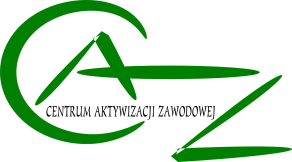 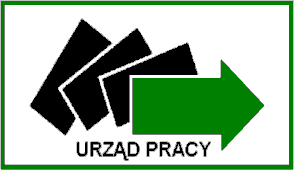 ul .Okrzei 49B, 28-300 Jędrzejówtel. (41) 380-23-74 fax (41) 386-38-93e-mail: kije@praca.gov.plhttp://jedrzejow.praca.gov.plCENTRUM AKTYWIZACJI ZAWODOWEJWYKAZ GRUPOWYCH INFORMACJI ZAWODOWYCH NA I KWARTAŁ 2021r.Lp.Nazwa spotkania grupowegoTermin i miejsce realizacji grupowej porady/informacji zawodowejKrótki opisTermin przyjmowania zgłoszeń osób zainteresowanych udziałem 
w poszczególnych spotkaniach1.Grupowa informacja zawodowa„Własna firma – zrób to z głową”16.02.2021r.godz. 10.00zajęcia on-lineSpotkanie informacyjne dla tych, którzy zamierzają rozpocząć własną działalność gospodarczą i w związku z tym pozyskać informacje na temat zasad tworzenia biznesplanu, form prawnych prowadzenia działalności, form opodatkowania, możliwości pozyskania wsparcia finansowego i innych zagadnień związanych z pracą na własny rachunek.Do dnia 09.02.2021r.tel. 041 380 23 82lub 041 380 23 882.Grupowa informacja zawodowa „Rynek pracy w dobie COVID-19, 
co warto wiedzieć”18.02.2021r.godz. 10.00zajęcia on-lineSpotkanie informacyjne dla osób poszukujących pracy w okresie pandemii.Do dnia 11.02.2021r.tel. 041 380 23 82lub 041 380 23 88